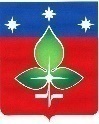 РЕВИЗИОННАЯ КОМИССИЯ ГОРОДА ПУЩИНОИНН 5039005761, КПП503901001, ОГРН 1165043053042ул. Строителей, д.18а, г. Пущино, Московская область, 142290Тел. (4967) 73-22-92; Fax: (4967) 73-55-08 г. Пущино                                                                                                                                            25.09.2020 г.Экспертное заключение № 9Ревизионной комиссии города Пущино на Проект решения Совета депутатов городского округа Пущино  «О внесении изменений в решение Совета депутатов от 28.11.2019 № 28/06 «О бюджете городского округа Пущино на 2020 год и на плановый период 2021 и 2022 годов» 	Экспертное заключение на Проект решения Совета депутатов городского округа Пущино «О внесении изменений в решение Совета депутатов от 28.11.2019 № 28/06 «О бюджете городского округа Пущино на 2020 год и на плановый период 2021 и 2022 годов» подготовлено Ревизионной комиссией города Пущино в соответствии с требованиями статьи 157 Бюджетного кодекса РФ, Положением о Ревизионной комиссии города Пущино, утвержденного решением Совета депутатов №68/13 от 19.02.2015 г. (с изменениями и дополнениями), Планом работы Ревизионной комиссии города Пущино на 2020 год, утвержденным Приказом Председателя Ревизионной комиссии города Пущино №  46  от «20» декабря 2019г.	Изменения, вносимые в бюджет городского округа Пущино, обусловлены увеличением объема бюджета по доходам и расходам на 9522 тыс. рублей. Размер дефицита бюджета остался неизменным и составляет 19989 тыс. рублей. В итоге имеются следующие основные изменения бюджета городского округа Пущино на 2020 год:	1. Сократился объем безвозмездных поступлений в виде субсидий на ремонт дворовых территорий на 855 тыс. рублей;	2. Наблюдается рост налоговых и неналоговых доходов на 10377 тыс. рублей, за счет поступления в бюджет налога на доходы физических лиц, средства которых планируется направить на следующие статьи расходов:	-на мероприятия по благоустройству городского округа в размере 124 тыс. рублей;	- на организацию деятельности МБУ «Благоустройство» в размере 2000 тыс. рублей;	- «образование», где увеличиваются размеры субсидий для детских дошкольных заведений на иные цели в размере 3680 тыс. рублей, для общеобразовательных школ в размере 6561тыс. рублей, для Детской музыкальной школы – 208 тыс. рублей, для Детской художественной школы – 839 тыс. рублей, для Детского юношеского центра – 560 тыс. рублей;	- «культура», где увеличиваются размеры целевых субсидий для Музея экологии и краеведения в размере 79 тыс. рублей;	- «физическая культура и спорт», где увеличивается размер субсидий для МАУ «Дворец спорта «Ока» на 819 тыс. рублей;	- при этом наблюдается сокращение средств субсидии на ремонт дворовых территорий, ямочный ремонт асфальтового покрытия в размере 124 тыс. рублей.	В отсутствие необходимости средства на обслуживание государственного и муниципального долга сокращаются на 4369 тыс. рублей.              Проект решения Совета депутатов городского округа Пущино «О внесении изменений в решение Совета депутатов от 28.11.2019 № 28/06 «О бюджете городского округа Пущино на 2020 год и на плановый период 2021 и 2022 годов» в целом соответствует нормам бюджетного законодательства и отражает соблюдение основных принципов бюджетной системы РФ.	              Ревизионная комиссия города Пущино предлагает Совету депутатов городского округа Пущино рассмотреть проект решения Совета депутатов городского округа Пущино «О внесении изменений в решение Совета депутатов от 28.11.2019 № 28/06 «О бюджете городского округа Пущино на 2020 год и на плановый период 2021 и 2022 годов» с учетом настоящего Заключения.Председатель Ревизионной комиссии                               города Пущино                        	                                                                                       Е.Е. Прасолова